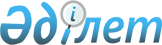 О внесении изменений в постановление акимата Карасуского района Костанайской области от 15 апреля 2020 года № 56 "Об определении перечня должностей специалистов в области здравоохранения, социального обеспечения, образования, культуры и спорта, являющихся гражданскими служащими и работающих в сельской местности, имеющих право на повышенные не менее чем на двадцать пять процентов должностные оклады и тарифные ставки"Постановление акимата Карасуского района Костанайской области от 23 января 2023 года № 5. Зарегистрировано Департаментом юстиции Костанайской области 30 января 2023 года № 9926
      Акимат Карасуского района Костанайской области ПОСТАНОВЛЯЕТ:
      1. Внести в постановление акимата Карасуского района Костанайской области от 15 апреля 2020 года № 56 "Об определении перечня должностей специалистов в области здравоохранения, социального обеспечения, образования, культуры и спорта, являющихся гражданскими служащими и работающих в сельской местности, имеющих право на повышенные не менее чем на двадцать пять процентов должностные оклады и тарифные ставки" (зарегистрировано в Реестре государственной регистрации нормативных правовых актов № 9131) следующие изменения:
      заголовок указанного постановления изложить в новой редакции:
      "Об определении перечня должностей специалистов в области социального обеспечения, культуры и спорта, являющихся гражданскими служащими и работающих в сельской местности";
      пункт 1 указанного постановления изложить в новой редакции:
      "1. Определить перечень должностей специалистов в области социального обеспечения, культуры и спорта, являющихся гражданскими служащими и работающих в сельской местности, согласно приложению к настоящему постановлению.";
      приложение к указанному постановлению изложить в новой редакции, согласно приложению к настоящему постановлению.
      2. Государственному учреждению "Отдел экономики и бюджетного планирования акимата Карасуского района" в установленном законодательством Республики Казахстан порядке обеспечить:
      1) государственную регистрацию настоящего постановления в территориальном органе юстиции;
      2) размещение настоящего постановления на интернет – ресурсе акимата Карасуского района после его официального опубликования.
      4. Контроль за исполнением настоящего постановления возложить на курирующего заместителя акима Карасуского района.
      5. Настоящее постановление вводится в действие по истечении десяти календарных дней после дня его первого официального опубликования.
       "Согласовано"
      Карасуский районный маслихат Перечень должностей специалистов в области социального обеспечения, культуры и спорта, являющихся гражданскими служащими и работающих в сельской местности
      1. Должности специалистов в области социального обеспечения:
      1) руководитель Центра занятости населения района;
      2) заведующий отделением надомного обслуживания, являющийся структурным подразделением организации районного значения;
      3) социальный работник по оценке и определению потребности в специальных социальных услугах;
      4) социальный работник по уходу за детьми с инвалидностью и лицами с инвалидностью старше 18 лет с психоневрологическими заболеваниями;
      5) социальный работник по уходу за престарелыми и лицами с инвалидностью;
      6) специалист структурного подразделения центра (службы) занятости;
      7) консультант по социальной работе;
      8) консультант по социальной работе центра занятости населения.
      2. Должности специалистов в области культуры:
      1) руководитель (директор) государственного учреждения и государственного казенного предприятия районного значения;
      2) заместитель руководителя государственного учреждения и государственного казенного предприятия районного значения;
      3) художественный руководитель государственного учреждения и государственного казенного предприятия районного значения;
      4) аккомпаниатор;
      5) библиограф;
      6) библиотекарь;
      7) культорганизатор (основных служб);
      8) методист всех наименований (основных служб);
      9) музыкальный руководитель;
      10) художники всех наименований (основных служб);
      11) хореограф;
      12) учителя всех специальностей.
      3. Должности специалистов в области спорта:
      1) руководитель государственного учреждения и государственного казенного предприятия районного значения;
      2) методист;
      3) инструктор-спортсмен.
					© 2012. РГП на ПХВ «Институт законодательства и правовой информации Республики Казахстан» Министерства юстиции Республики Казахстан
				
      Аким Карасуского района 

В. Радченко
Приложениек постановлению акиматаКарасуского районаот 23 января 2023 года№ 5Приложениек постановлению акиматаКарасуского районаКостанайской областиот 15 апреля 2020 года№ 56